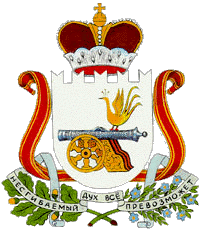    СОВЕТ ДЕПУТАТОВ  СТУДЕНЕЦКОГО  СЕЛЬСКОГО  ПОСЕЛЕНИЯ                      ШУМЯЧСКОГО  РАЙОНА  СМОЛЕНСКОЙ  ОБЛАСТИРЕШЕНИЕОт  13 июля  2015 года                                                                                № 20       Совет депутатов Студенецкого сельского поселения Шумячского района Смоленской области         РЕШИЛ: 1. Внести в решение Совета депутатов Студенецкого сельского поселения  Шумячского района Смоленской области от 10.11.2014года №19 «Об утверждении порядка формирования и использования бюджетных ассигнований  дорожного фонда Студенецкого сельского поселения Шумячского района Смоленской области»  следующие изменения:1)  пункт  4 дополнить подпунктами  8 и 9  следующего содержания:«8) выполнение мероприятий по повышению безопасности дорожного движения на автомобильных дорогах общего пользования местного значения, включая подготовку проектной документации, проекты (схемы) дорожного движения, инвентаризацию дорог, паспортизацию дорог, лабораторные исследования, приобретение материалов, оборудования и дорожных знаков;9) осуществление иных мероприятий в отношении автомобильных дорог общего пользования местного значения поселения и искусственных сооружений на них.» 2. Настоящее решение вступает в силу со дня его подписания.Глава муниципального образованияСтуденецкого сельского поселенияШумячского района Смоленской области                                         Н.М.Панова    О  внесении изменений в решение Совета депутатов Студенецкого сельского поселения  Шумячского района Смоленской области от 10.11.2014года №19 «Об утверждении порядка формирования и использования бюджетных ассигнований  дорожного фонда Студенецкого сельского поселения Шумячского района Смоленской области»